III ЧЕМПИОНАТ «АБИЛИМПИКС» МУРМАНСКОЙ ОБЛАСТИКОНКУРСНОЕ ЗАДАНИЕКомпетенция «Театральное искусство»Категория: «Школьники»Мурманск2018Описание компетенцииТеатральное искусство - искусство коллективное, поэтому профессиональная реализация людей с инвалидностью в актерском искусстве (ФГОС ВО по специальности 52.05.01 «Актерское искусство», приказ Минобрнауки от 07.09.2016 №1146) возможна либо в форме участия с сольными (мелкогрупповыми) номерами в сборных концертных программах, либо в специализированных театрах.В рамках данной компетенции предполагается соревнование детей и подростков в качестве индивидуальных исполнителей, ставящих целью своей работы развить творческие способности средствами театрального искусства и имеющих высокие достижения (дипломы лауреатов и дипломантов Всероссийских и международных театральных фестивалей).Целью проведения конкурса по данной номинации является выявление одаренных юных исполнителей, достойных государственной поддержки, направленной на их дальнейший рост исполнительского мастерства в области сценического искусства.К участию допускают как индивидуальные исполнители, так и небольшие исполнительские группы (до 4 человек).Заявка на каждого участника подается отдельно и каждый участник оценивается инидивдуально. Группа исполнителей должна быть инклюзивной (не менее 50% исполнителей с инвалидностью).К конкурсу допускаются выступления в различных жанрах эстрадного театрального искусства:художественное слово,пластические жанры (пантомима, клоунада),искусство театра кукол,оригинальный жанр;жестовое пение,танец на колясках и др.В данной номинации оценивается творческая индивидуальность исполнителя, готовность к созданию художественных образов актерскими средствами на эстраде, владение искусством в представляемом жанре, его конкурентоспособность в общем пространстве театрального искусства в сравнении со сверстниками, которая определяется уровнем исполнительского мастерства, своеобразием содержания и формы созданного произведения, непосредственно возникающими из особенностей исполнителя.Конкурсное заданиеНомер в одном из жанров эстрадного театрального искусства.При подаче заявки исполнитель предоставляет видеоверсию номера и райдер технических требований.Общая продолжительность номера - не более 7 минут.Общее время на выполнение задания (настройка оборудования, репетиции и исполнение номера - 2 часа.Порядок выполнения заданияУстановка и настройка светового и звукового оборудованияРепетиция номераИсполнение номера для экспертов и зрителей.Лист критериев оценкиСложность задания остается неизменной для людей с инвалидностью.Адаптация задания заключается в возможности проведения дополнительной сценической репетиции.Инфраструктурный листТехнические условия, обеспечиваемые организатором: Сценическое пространство:размеры не менее 8* 15м, высота более 0,5 метров,наличие штанкетного хозяйства или тросов (4 шт.),наличие черного кабинета,наличие танцевального линолеума или качественного пола.Звук:звуковой пульт,возможность подключения ноутбука к звуковому пульту,4 монитора (по периметру),сабвуфер,4 колонки не менее 300Вт каждая,2 микрофона для дикторов-переводчиков.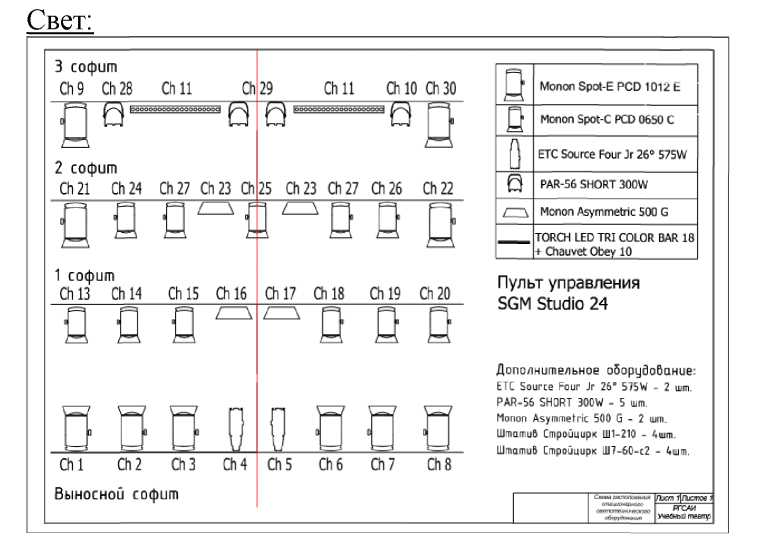 Гримерки: 3 шт. (мужская, женская, руководство)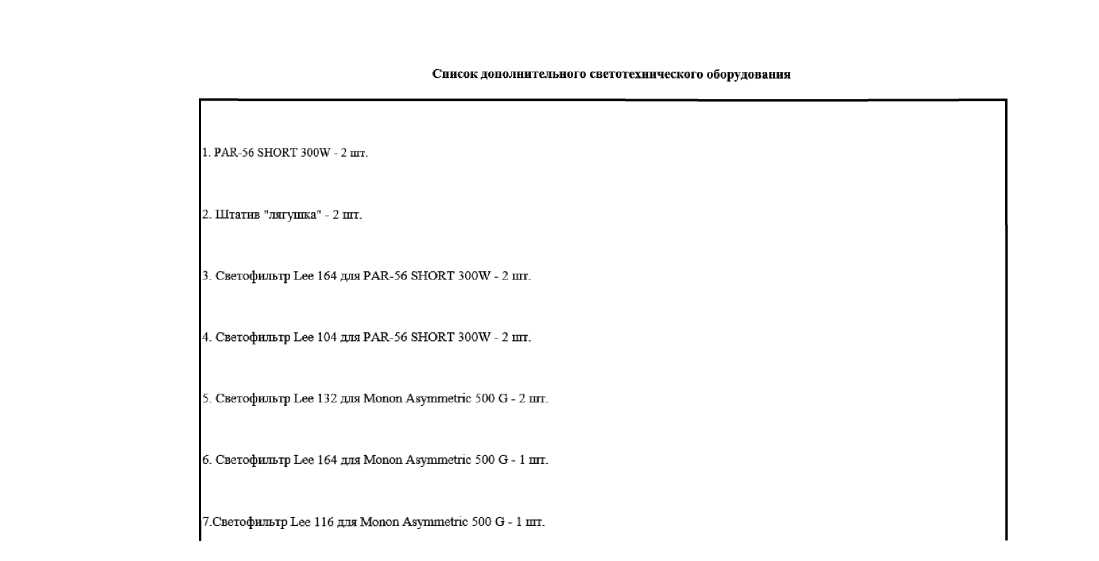 Зеркала, освещение, вешалки, столы и стулья.Наличие утюга и гладильной доски в гримерных артистов.Бумажные полотенца.Дополнительное обслуживание:Присутствие местного осветителя на репетиции, помощь в ознакомлении с пультом и направке.Наличие местных монтировщиков (1-2 человека) на подготовке декорации.Присутствие местного звуковика на репетиции и спектакле.КритерииНачисляемыебаллыАктуальность номера5Актуальность и органичность содержания номера для исполнителя5Использование особенностей исполнителя при создании формы номера (самобытность формы)10Создание художественного образа актерскими средствами10Заразительность и обаяние исполнителя/исполнителей10Органичность и импровизационность существования10Темперамент10Владение сохранными выразительными средствами (речь, пластика)10Владение «особыми» выразительными средствами10Взаимодействие с партнерами, актерский ансамбль (при исполнении номера в малой группе, при исполнении индивидуального номера баллы добавляются к критерию «общение со зрительской аудиторией)5Общение со зрительской аудиторией10Освоение жанрово-стилистической природы номера5ВСЕГО:100